                              فرم کارشناسی متقاضیان گذراندن تعهدات/ مابقی تعهدات و انتقال تعهدات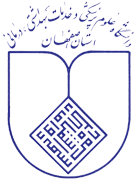                               فرم کارشناسی متقاضیان گذراندن تعهدات/ مابقی تعهدات و انتقال تعهداتنام و نام خانوادگی متقاضی :مدرک و رشته تحصیلی:  دانشکده :گروه آموزشی:  تاریخ شروع تعهدات:  تاریخ اتمام تعهدات  :       مدت تعهدات :تعداد اعضای هیات علمی گروه :تعداد دانشجویان گروه:تعداد واحد ارائه شده درترم تحصیلی (گذشته)در گروه : تعداد واحد ارائه شده توسط متقاضی در ترم گذشته :تعداد واحد حق التدریس گروه:نتیجه ارزشیابی EDC : تعدادچاپ کتاب( با ارائه مستندات):تعدادچاپ مقالات( با ارائه مستندات):تعداد کنگره ها( با ارائه مستندات):فعالیت های برجسته(با ارائه مستندات):احکام شروع و پایان تعهدات هیات علمی ضمیمه گردد توجه: CV  طبق  فرمت پیوست و تایپ شده ضمیمه گرددشماره تلفن همراه:  شماره تلفن همراه:  